DAILY TIMESHEET FOR MULTIPLE EMPLOYEESDAILY TIMESHEET FOR MULTIPLE EMPLOYEESDAILY TIMESHEET FOR MULTIPLE EMPLOYEESDAILY TIMESHEET FOR MULTIPLE EMPLOYEESDAILY TIMESHEET FOR MULTIPLE EMPLOYEESDAILY TIMESHEET FOR MULTIPLE EMPLOYEESDAILY TIMESHEET FOR MULTIPLE EMPLOYEESDAILY TIMESHEET FOR MULTIPLE EMPLOYEESDAILY TIMESHEET FOR MULTIPLE EMPLOYEESDAILY TIMESHEET FOR MULTIPLE EMPLOYEES[Company Name][Company Name][Company Name][Company Name][Company Name][Company Name][Company Name][Company Name][Company Name][Company Name][Address][Address][Address][Address][Address][Address][Address][Address][Address][Address][Phone Number][Phone Number][Phone Number][Phone Number][Phone Number][Phone Number][Phone Number][Email][Email][Email][Email][Email][Email][Email]Date:Date:Employee NameEmployee NameTime InTime OutLunchTime InTime OutTotal HoursTotal HoursSignatureManager’s Name: Signature: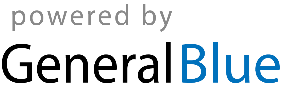 